Конфликт и христианинПричины конфликтов:Как предотвратить наступающий конфликт? 1 Петра 5:61 Петра 3:91 Петра 3:10Еф. 4:31-321 Петра 3:11Божьи цели в конфликтеКак выпрыгнуть из «экспресса»?1)_____________________________________________________________2)_____________________________________________________________3)_____________________________________________________________4)_____________________________________________________________5)______________________________________________________________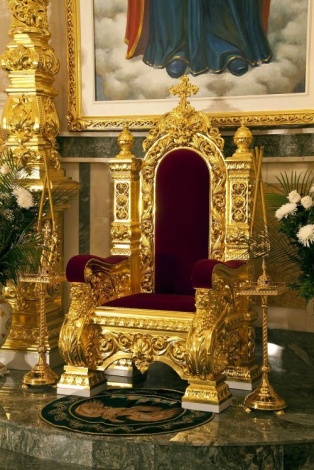 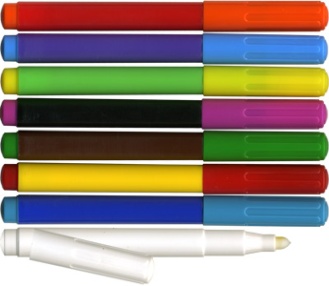 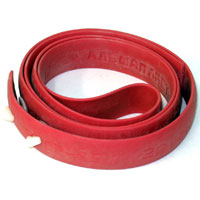 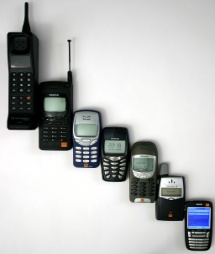 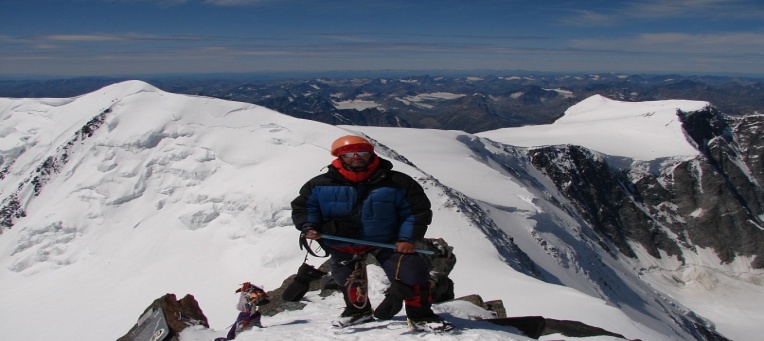 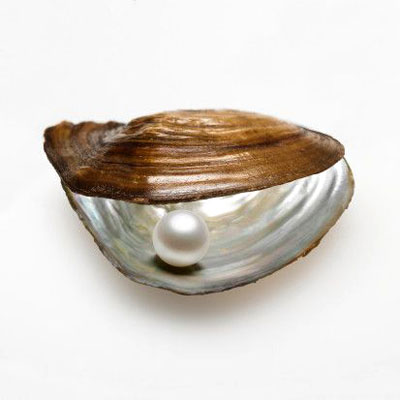 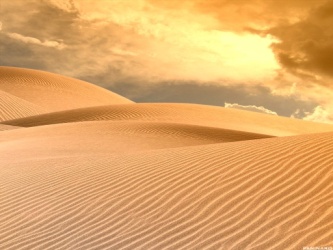 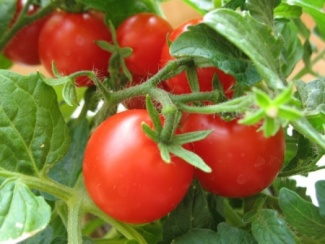 